PLAN PRACY DYDAKTYCZNO - WYCHOWAWCZEJ MIEJSKIEGO PRZEDSZKOLA NR 2 W ZGIERZU ZADANIA NA ROK SZKOLNY 2021/2022,, Muzyka wokół smyka’’Rozwijanie wrażliwości muzycznej poprzez stosowanie różnych form aktywności.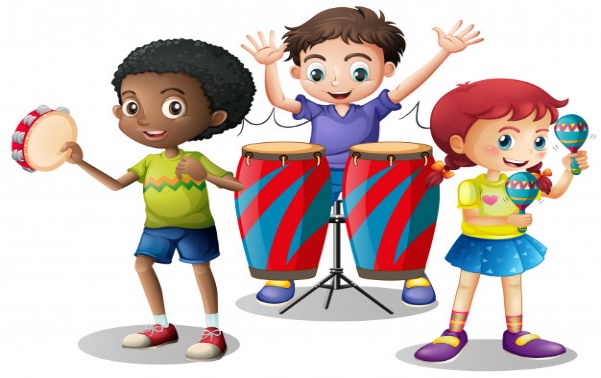 Cel:Rozmiłowanie dzieci w sztuce plastycznej poprzez aktywizowanie do twórczego działania rozwijającego wyobraźnię;Promowanie osiągnięć dzieci w środowisku lokalnym i na forum ogólnopolskim ;Tworzenie sprzyjających okazji edukacyjnych, umożliwiających wpieranie indywidualnego rozwoju dziecka; Zespół opracowujący trzyletni i roczny plan pracy;Kamila WiśniewskaEmila KobackaKlaudia ŁysioPaulina PlichaJoanna PietrzakDOSKONALENIE NAUCZYCIELIDOSKONALENIE NAUCZYCIELIDOSKONALENIE NAUCZYCIELIDOSKONALENIE NAUCZYCIELIRady szkolenioweRady szkolenioweRady szkolenioweRady szkolenioweSposób realizacjiOsoba odpowiedzialnaTerminUwagi,, Poradnik dla kreatywnego nauczyciela'' - referatPaulina Plicha , Emila KobackaPaździernik 2020,, Plastyka sensoryczna w świecie dziecka”- warsztatyKlaudia Łysio, Kamila WiśniewskaListopad2020,, Edukacja przez ruch ‘’ Dorota Dziamska -       szkolenieAgata SłomaGrudzień 2020Warsztaty pracy nauczycielaWarsztaty pracy nauczycielaWarsztaty pracy nauczycielaWarsztaty pracy nauczycielaWarsztaty pracy nauczycielaWarsztaty pracy nauczycielaWarsztaty pracy nauczycielaWarsztaty pracy nauczycielaWarsztaty pracy nauczycielaWarsztaty pracy nauczycielaWarsztaty pracy nauczycielaLp.Lp.Sposób realizacjiSposób realizacjiOsoba odpowiedzialnaOsoba odpowiedzialnaOsoba odpowiedzialnaTerminTerminUwagiUwagiKontynuacja współpracy z instytucjami użyteczności publicznej:Centrum Kultury Dziecka BibliotekaMuzeumUrząd Miasta ZgierzaMiejski Dom KulturyKontynuacja współpracy z instytucjami użyteczności publicznej:Centrum Kultury Dziecka BibliotekaMuzeumUrząd Miasta ZgierzaMiejski Dom KulturyWszystkie nauczycielkiWszystkie nauczycielkiWszystkie nauczycielkicały rokcały rokUdział nauczycieli w doskonaleniu zawodowym tematycznie dostosowanym do tematyki planu (warsztaty, kursy, szkolenia, konferencje, webinary )Udział nauczycieli w doskonaleniu zawodowym tematycznie dostosowanym do tematyki planu (warsztaty, kursy, szkolenia, konferencje, webinary )Wszystkie nauczycielkiWszystkie nauczycielkiWszystkie nauczycielkiIX-VI2020/2021IX-VI2020/2021Dokumentowanie różnorodnych działań edukacyjnych w placówce i na stronie internetowej przedszkolaDokumentowanie różnorodnych działań edukacyjnych w placówce i na stronie internetowej przedszkolaWszystkie nauczycielki Wszystkie nauczycielki Wszystkie nauczycielki Cały rokCały rokGromadzenie środków dydaktycznych potrzebnych do rozwijania umiejętności wypowiadania się dzieci poprzez sztuki plastyczne – zorganizowanie w salach kącików plastycznych.Gromadzenie środków dydaktycznych potrzebnych do rozwijania umiejętności wypowiadania się dzieci poprzez sztuki plastyczne – zorganizowanie w salach kącików plastycznych.Wszystkie nauczycielkiWszystkie nauczycielkiWszystkie nauczycielkiCały rokCały rokZorganizowanie w korytarzach galeri prac dzieci , systematyczne eksponowanie pracZorganizowanie w korytarzach galeri prac dzieci , systematyczne eksponowanie pracWszystkie nauczycielkiWszystkie nauczycielkiWszystkie nauczycielkiCały rokCały rokOrganizowanie zajęć modelowych dla nauczycieli ,,Wykorzystanie szerokiej gamy metod, form i środków dydaktycznych do rozwijania kreatywności dzieci w zakresie plastyki i sztuki”Organizowanie zajęć modelowych dla nauczycieli ,,Wykorzystanie szerokiej gamy metod, form i środków dydaktycznych do rozwijania kreatywności dzieci w zakresie plastyki i sztuki”Wszystkie nauczycielkiWszystkie nauczycielkiWszystkie nauczycielkiCały rok Cały rok Spotkania z ciekawymi ludźmi min. z ilustratorem książek, malarzemSpotkania z ciekawymi ludźmi min. z ilustratorem książek, malarzemWszystkie nauczycielkiWszystkie nauczycielkiWszystkie nauczycielkiCały rokCały rokPraca z wychowankiemPraca z wychowankiemPraca z wychowankiemPraca z wychowankiemPraca z wychowankiemPraca z wychowankiemPraca z wychowankiemPraca z wychowankiemPraca z wychowankiemPraca z wychowankiemPraca z wychowankiemLp.Lp.Sposób realizacjiSposób realizacjiOsoba odpowiedzialnaOsoba odpowiedzialnaTerminTerminTerminUwagiUwagi1.1.Wzbogacenie wiedzy nt. różnych technik plastycznych poprzez literaturę dziecięcą , utwory muzyczne, filmy edukacyjne , prezentacje multimedialne, wycieczkiWzbogacenie wiedzy nt. różnych technik plastycznych poprzez literaturę dziecięcą , utwory muzyczne, filmy edukacyjne , prezentacje multimedialne, wycieczkiWszystkie nauczycielkiWszystkie nauczycielkiCały rokCały rokCały rok2.2. ,, Kwadrans dla kreatywności ‘’ –  tworzenie prac plastycznych z różnych materiałów dostępnych w kącikach plastycznych  ,, Kwadrans dla kreatywności ‘’ –  tworzenie prac plastycznych z różnych materiałów dostępnych w kącikach plastycznych Wszystkie nauczycielkiWszystkie nauczycielkiCały rokCały rokCały rok3.3.Wycieczka po najbliższej okolicy, obserwacja obiektów, uwrażliwienie dzieci na piękno otaczającego świata Wycieczka po najbliższej okolicy, obserwacja obiektów, uwrażliwienie dzieci na piękno otaczającego świata Wszystkie nauczycielkiWszystkie nauczycielkiCały rokCały rokCały rok5.5.Wykorzystanie różnych technik plastycznych podczas obchodzenia dni w przedszkolu;Dzień KropkiDzień KredkiDzień Pluszowego MisiaŚwiatowy Dzień SztukiWykorzystanie różnych technik plastycznych podczas obchodzenia dni w przedszkolu;Dzień KropkiDzień KredkiDzień Pluszowego MisiaŚwiatowy Dzień SztukiKlaudia Łysio , Emila KobackaKamila Wiśniewska, Paulina Plicha, Agata SłomaWszystkie nauczycielkiPaulina Plicha, Beata DziewulskaKlaudia Łysio , Emila KobackaKamila Wiśniewska, Paulina Plicha, Agata SłomaWszystkie nauczycielkiPaulina Plicha, Beata Dziewulska15.09.202020.11.202027.11.202015.04.202115.09.202020.11.202027.11.202015.04.202115.09.202020.11.202027.11.202015.04.20216. 6. ,, Artyści i ich dzieła’’ – kodowanie na macie wieloformatowej,, Artyści i ich dzieła’’ – kodowanie na macie wieloformatowejPaulina Plicha, Katarzyna WyrzykowskaPaulina Plicha, Katarzyna WyrzykowskaMarzec 2021Marzec 2021Marzec 20217.7.,, Pory roku oczami dziecka” – wystawy tematyczne prac dzieci,, Pory roku oczami dziecka” – wystawy tematyczne prac dzieciWszystkie nauczycielkiWszystkie nauczycielkiCały rokCały rokCały rok8.8.Udział przedszkolaków w ogólnopolskich programach: Program edukacyjny, antytytoniowy „Czyste powietrze wokół nas” dla 5, 6 - latkówProgram Edukacyjny „Akademia AquaFresh”Program Edukacyjny „Mamo, tato wolę wodę”Program edukacyjny ,, Kubusiowi Przyjaciele Natury"Ogólnopolski Program ,, Edukacja zabawa sztuką ‘’Międzynarodowy Projekt Edukacyjny EmocjaOgólnopolski Projekt Edukacyjny ,, Kreatywny Przedszkolak’’Ogólnopolski projekt ,, Mały Miś w świecie literatury’’Udział przedszkolaków w ogólnopolskich programach: Program edukacyjny, antytytoniowy „Czyste powietrze wokół nas” dla 5, 6 - latkówProgram Edukacyjny „Akademia AquaFresh”Program Edukacyjny „Mamo, tato wolę wodę”Program edukacyjny ,, Kubusiowi Przyjaciele Natury"Ogólnopolski Program ,, Edukacja zabawa sztuką ‘’Międzynarodowy Projekt Edukacyjny EmocjaOgólnopolski Projekt Edukacyjny ,, Kreatywny Przedszkolak’’Ogólnopolski projekt ,, Mały Miś w świecie literatury’’Katarzyna Franaszek, Paulina KrólakMarta Rutkowska, Aneta TrojakAneta Trojak, Klaudia Łysio, Emila KobackaAnata Osówniak, Kamila Wiśniewska, Joanna PietrzakKlaudia Łysio, Emila KobackaKamila WiśniewskaKatarzyna Wyrzykowska, Paulina PlichaKamila WiśniewskaKatarzyna Franaszek, Paulina KrólakMarta Rutkowska, Aneta TrojakAneta Trojak, Klaudia Łysio, Emila KobackaAnata Osówniak, Kamila Wiśniewska, Joanna PietrzakKlaudia Łysio, Emila KobackaKamila WiśniewskaKatarzyna Wyrzykowska, Paulina PlichaKamila WiśniewskaCały rokPaździernik 2020Cały rokCały rokX-IV 2020/2021X-IV 2020/2021X-IV 2020/2021X-IV 2020/2021Cały rokPaździernik 2020Cały rokCały rokX-IV 2020/2021X-IV 2020/2021X-IV 2020/2021X-IV 2020/2021Cały rokPaździernik 2020Cały rokCały rokX-IV 2020/2021X-IV 2020/2021X-IV 2020/2021X-IV 2020/2021Grupa: IVGrupa: V,VIGrupa; VI, IIIGrupa; I,IIGrupa IIIGrupa IGrupa VIIIGrupa IGrupa: IVGrupa: V,VIGrupa; VI, IIIGrupa; I,IIGrupa IIIGrupa IGrupa VIIIGrupa I1010Edukacja plenerowa ,, Warsztaty plastyczne na łonie natury”Edukacja plenerowa ,, Warsztaty plastyczne na łonie natury”Wszystkie nauczycielki Wszystkie nauczycielki Cały rokCały rokCały rok11.11.Konkurs wewnątrzprzedszkolny dla dzieci i rodziców na facebooku – odtwarzanie scen zaprezentowanych na obrazach lub stworzenie reprodukcji konkretnego obrazuKonkurs wewnątrzprzedszkolny dla dzieci i rodziców na facebooku – odtwarzanie scen zaprezentowanych na obrazach lub stworzenie reprodukcji konkretnego obrazuKlaudia Łysio, Paulina Plicha, Emila KobackaKlaudia Łysio, Paulina Plicha, Emila KobackaStyczeń 2021Styczeń 2021Styczeń 202112.12.Kontynuacja kółka plastycznegoKontynuacja kółka plastycznegoPaulina Plicha, Katarzyna FranaszekPaulina Plicha, Katarzyna FranaszekCały RokCały RokCały Rok13.13.Warsztaty plastyczne organizowane w placówce ,, Pracownia prezentów Anny Marczewskiej’’Warsztaty plastyczne organizowane w placówce ,, Pracownia prezentów Anny Marczewskiej’’Emila KobackaEmila KobackaMaj 2021Maj 2021Maj 202114.14.,,Wizyta w muzeum ‘’ – wirtualny spacer po wybranym muzeum , wykorzystanie tablicy multimedialnej,,Wizyta w muzeum ‘’ – wirtualny spacer po wybranym muzeum , wykorzystanie tablicy multimedialnejKlaudia Łysio, Kamila WiśniewskaKlaudia Łysio, Kamila WiśniewskaListopad 2020Listopad 2020Listopad 2020Współpraca z rodzicamiWspółpraca z rodzicamiWspółpraca z rodzicamiWspółpraca z rodzicamiWspółpraca z rodzicamiWspółpraca z rodzicamiWspółpraca z rodzicamiWspółpraca z rodzicamiWspółpraca z rodzicamiWspółpraca z rodzicamiLp.Sposób realizacjiSposób realizacjiOsoba odpowiedzialnaOsoba odpowiedzialnaTerminTerminTerminUwagiUwagiPrzedstawienie rodzicom rocznego planu pracy, podstawę programową wychowania przedszkolnego, na zebraniach grupowych.Przedstawienie rodzicom rocznego planu pracy, podstawę programową wychowania przedszkolnego, na zebraniach grupowych.Wszystkie nauczycielkiWszystkie nauczycielkiIX/2020IX/2020IX/2020Zorganizowanie zajęć otwartych dla rodziców wykorzystanie nowych technik plastycznychZorganizowanie zajęć otwartych dla rodziców wykorzystanie nowych technik plastycznychWszystkie nauczycielkiWszystkie nauczycielkiCały rokCały rokCały rokPublikacje dla rodziców artykułów na temat kreatywnego spędzania czasu z dziećmi w domu – kącik dla rodzicówPublikacje dla rodziców artykułów na temat kreatywnego spędzania czasu z dziećmi w domu – kącik dla rodzicówKlaudia Łysio, , Emila KobackaKlaudia Łysio, , Emila KobackaCały rokCały rokCały rokWystawa całorocznych prac dzieciWystawa całorocznych prac dzieciEmila Kobacka, Kamila WiśniewskaEmila Kobacka, Kamila WiśniewskaMaj 2021Maj 2021Maj 2021